Модуль «Е-услуги» системы «Универ»Модуль «Е-услуги» предназначен для подачи онлайн заявок. Процесс подачи заявки на предоставление электронной услуги подразумевает заполнение студентом электронного заявления на получение услуги. Электронная версия заявления проходит через стадии подачи заявления, проверки, согласования и утверждения. Электронная услуга предполагает участие студента лишь на этапе инициации заявки, что требует дополнительно уведомления студента о состоянии поданной им заявки. Бизнес-процесс е-услуги направлен на достижение следующих целей:постепенный перенос услуг, сопровождающих учебный процесс, в электронную форму; полная поддержка электронного документооборота внутри университета;повышение качества и сокращение времени предоставления услуг студентам.Функционал модуля Е-услуги представлен следующими функциямиУслуги – функция предназначена для подачи заявки на предоставление услуг;Заявки е-услуг – функция предназначена для просмотра состояния обслуживания заявок.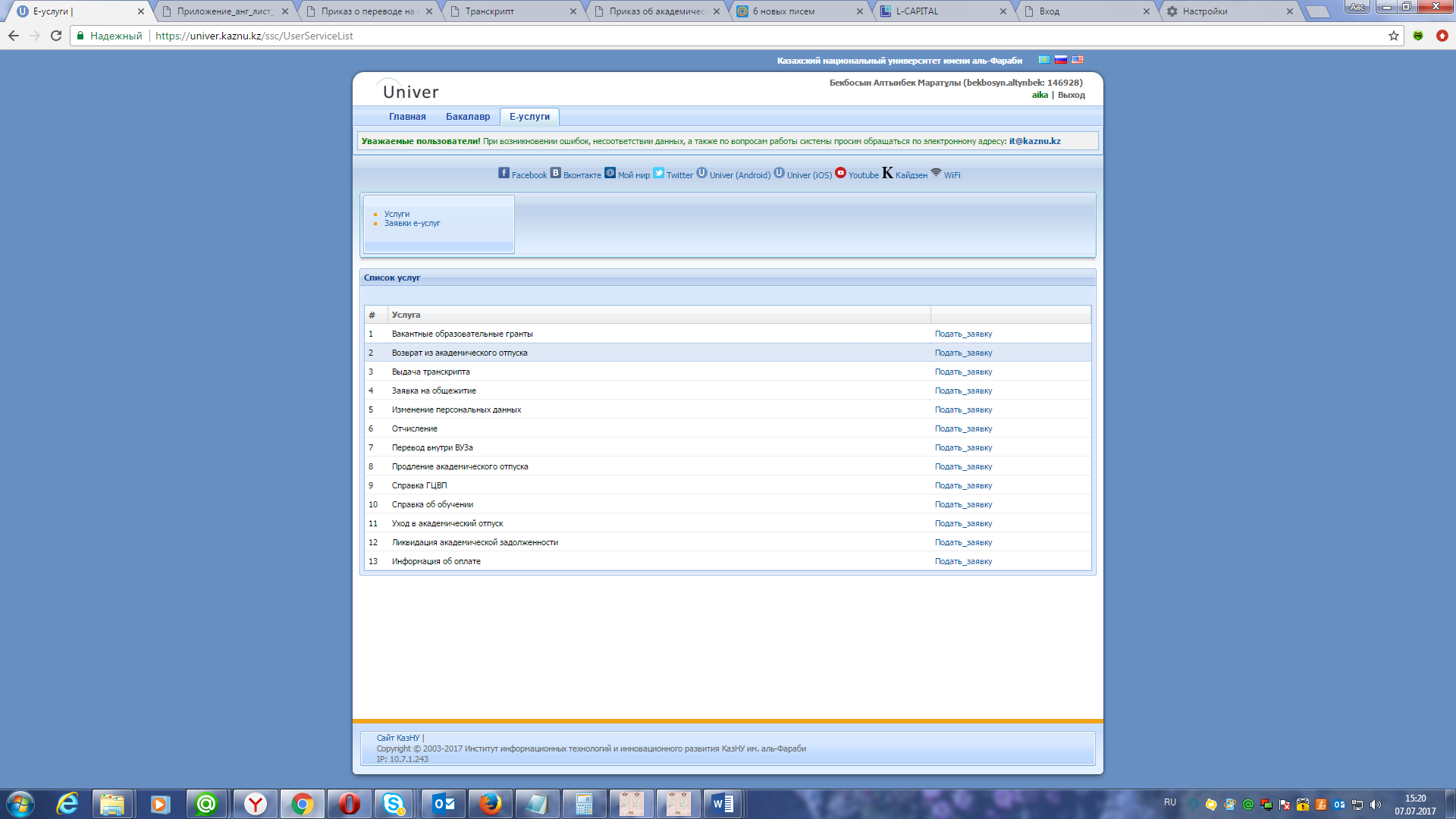 Рисунок 1 – Функции модуля Е-услуги (Студент)УслугиДля  подачи заявки на предоставление услуги необходимо выполнить следующие действия:выбрать функцию Услуги;в открывшемся окне Списка услуг (Возврат из академ. отпуска, выдача транскрипта, заявка на общежитие, изменение персональных данных и.т.д) выбрать услугу и выбрать команду Подать заявку в соответствующей строке (рис. 2);Список уллуг:Возврат из академического отпускаВыдача транскриптазаявка на общежитиеизменение персональных данныхОтчислениеПеревод внутри ВУЗаПродление академического отпускаСправка ГЦВПСправка об обученииУход в академический отпускЛиквидация академической задолженностиИнформация об оплате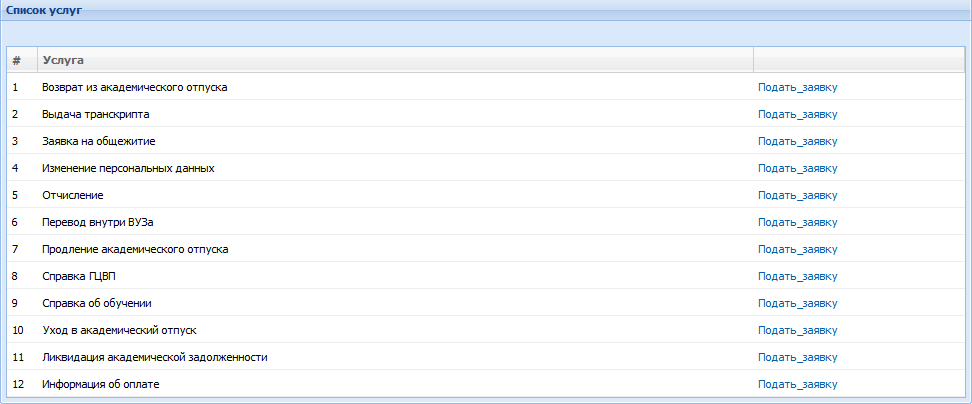 Рисунок 2 – Список услугзаполнить форму в новом окне (рис. 3);выбрать команду Отправить запрос.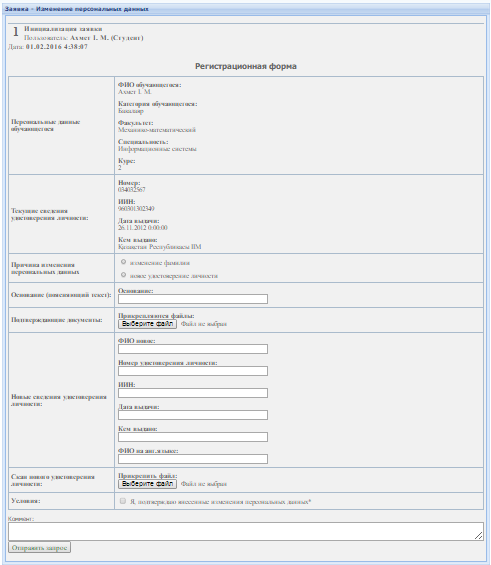 Рисунок 3. – Форма подачи заявкиЗаявки е-услугДля  просмотра состояния обслуживания заявки необходимо выполнить следующие действия:выбрать функцию Заявки е-услуг;в открывшемся окне списка заявок (рис. 4) можно увидеть состояние обслуживания заявки;для более детального ознакомления с состоянием заявки выбрать заявку и выполнить команду Открыть 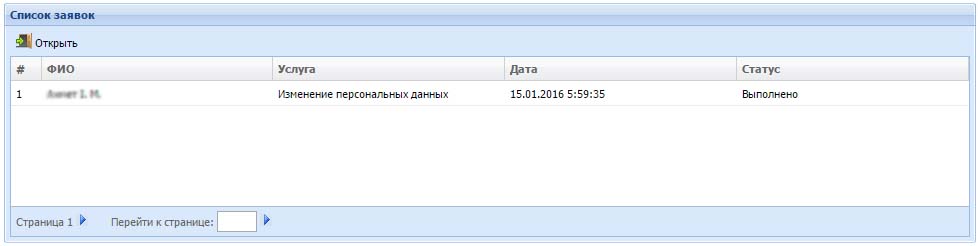 Рисунок 4 – Список заявок, поданных студентом«Универ» жүйесіндегі Е-қызмет модуліЕ-қызмет модулі онлайн сұраныс беруге арналған электрондық қызметі. Электрондық қызмет көрсетуге сұраным жіберу дегеніміз студент электронды түрінде өтінішін толтыру. Өтініштің электрондық нұсқасы тексеру, келісім беру, тағайындау кезеңдерден өтеді.Е-қызметтер бизнес-үдерісі келесі мақсатқа қол жеткізуге арналған: Оқу үдерісіндегі қызметтерді біртіндеп электрондық формаға көшіру;Университет ішіндегі электрондық құжат айналымын толықтай қолдау; Студенттерге қызмет көрсетуде уақытты үнемдеу және сапасын жоғарлату. Қызмет көрсетілуі үшін өтініш жіберу үшін келесі әрекеттерді орындаңыз:  Қызметтер функциясын таңдау Е-қызметтер (сурет 1);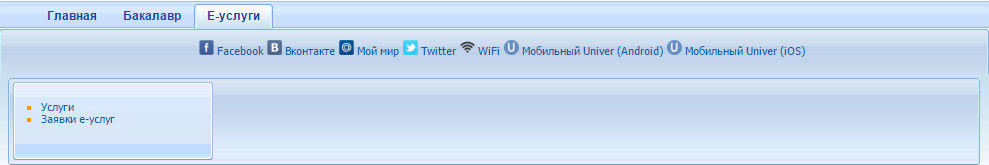 Сурет 1 – Е-қызметтер модулі   Ашылған қызметтер тізімінде, керекті қызметті таңдаңыз  Сұранысты жіберу батырмасын басыңыз (сурет 2);Е-қызметтер тізімі Академиялық ұтқырлық бойынша сыртқы ұзақ мерзімді іс-сапар Академиялық ұтқырлық бойынша сыртқы аз мерзімді іс-сапар Академиялық демалыстан оралу Академиялық ұтқырлық бойынша студенттердің оралуы (ұзақ мерзімді іс-сапар) Жеке мәліметтерді өзгерту Оқудан шығаруЖОО ішіндегі ауысулар Академиялық демалысты ұзарту Академиялық демалысқа кету 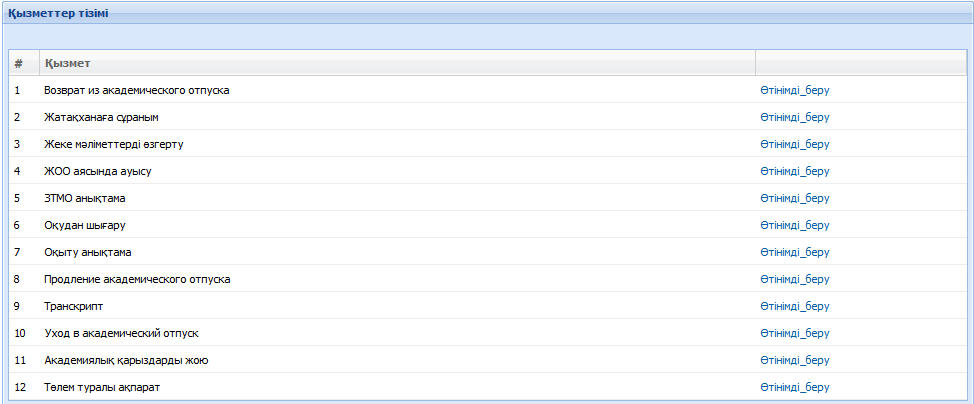 Сурет 2 – Қызметтерді таңдау және сұранымды таңдау терезесі Сұранымның тіркеу формасын толтырыңыз (сурет 3);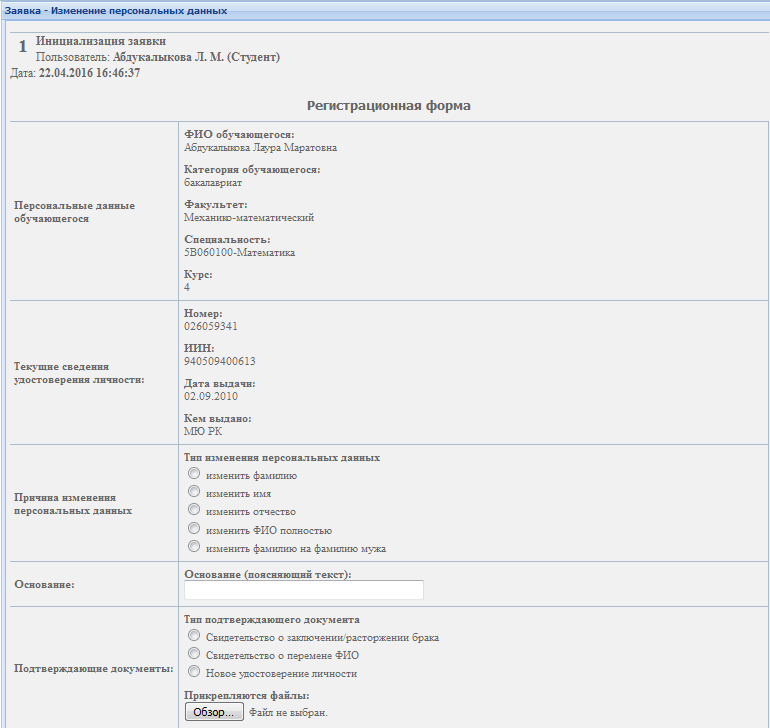 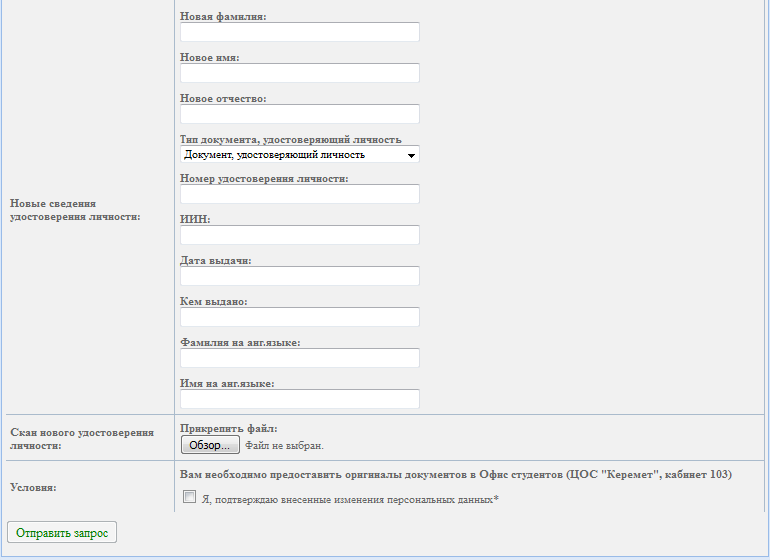 Сурет 3 – Сұраным жіберу формасы Форма жолдарын толтырғаннан кейін, Сұранысты жіберу батырмасын басыңыз.Сұраныс сәтті жіберілгеннен кейін, формада Сұраныс өңделуге жіберілді деген жазба пайда болады. Өңделуге жіберілген сұраныстың статусын қарау үшін келесі әрекеттерді орындаңыз:Е-қызметтер сұранымдары функциясын таңдаңыз;Ашылған терезеде сұранымдар тізімін, сұраным статусын қарауға болады (сурет 4);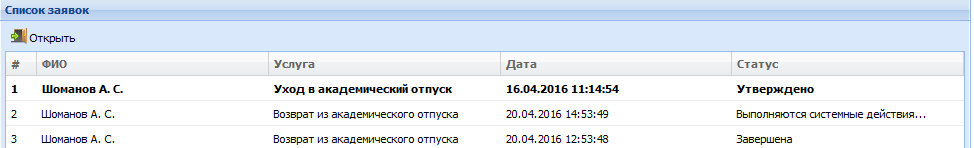 Сурет 4 – Студент жіберген сұранымдар тізімі 